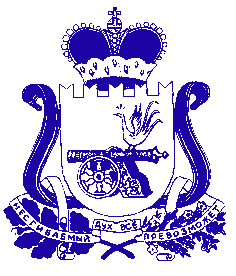    СОВЕТ ДЕПУТАТОВ   ИГОРЕВСКОГО СЕЛЬСКОГО ПОСЕЛЕНИЯ ХОЛМ-ЖИРКОВСКОГО РАЙОНА СМОЛЕНСКОЙ ОБЛАСТИРЕШЕНИЕот 11.05.2021г.          №13Об исполнении бюджета муниципального образования                       Игоревского сельского поселения Холм-Жирковского района  Смоленской области за  первый квартал  2021 года                  Заслушав и обсудив отчет главы муниципального образования Игоревского сельского поселения Холм-Жирковского района Смоленской области Н.М.Анисимовой об исполнении бюджета Игоревского сельского поселения Холм-Жирковского района Смоленской области за первый квартал 2021 годаСОВЕТ ДЕПУТАТОВ РЕШИЛ:Отчет об исполнении бюджета муниципального образования Игоревского сельского поселения Холм-Жирковского района Смоленской области за первый квартал 2021 года по доходам в сумме 4 284,5 тыс. рублей, по расходам  3 109,6  тыс. рублей с превышением доходов над расходами (профицит бюджета в сумме 1 174,9 тыс.рублей) принять к сведению.Глава муниципального образования Игоревского сельского поселенияХолм-Жирковского районаСмоленской области                                                                    Н.М. АнисимоваПОЯСНИТЕЛЬНАЯ ЗАПИСКАРезультаты деятельности субъекта бюджетной отчетностиДОХОДЫ               Доходы местного бюджета Игоревского сельского поселения Холм-Жирковского района смоленской области формируются за счет собственных доходов (налоговых и неналоговых) и безвозмездных поступлений из других бюджетов бюджетной системы.               Общая сумма доходов местного бюджета Игоревского сельского поселения Холм-Жирковского района Смоленской области за первый квартал 2021 года составила 4 284 543,16 рублей или 8,05 % к годовым плановым значениям (53 174 996,33 рублей).           Налоговые и неналоговые доходы исполнены в сумме 428 931,30 рублей  или на 8,5% к утвержденным годовым значениям (5 071 300,00 рублей).            Исполнение фактических поступлений обеспечено за счет основных доходных источников:           Доходы от уплаты акцизов на дизельное топливо, подлежащие распределению между бюджетами субъектами Российской Федерации и местными бюджетами с учетом установленных дифференцированных нормативов отчислений в местные бюджеты 99 580,15 рублей при плане 454 390,00 рублей или на 21,9% .          Доходы от уплаты акцизов на моторные масла для дизельных и (или) карбюраторных (инжекторных) двигателей, подлежащие распределению между бюджетами субъектами Российской Федерации и местными бюджетами с учетом установленных дифференцированных нормативов отчислений в местные бюджеты  698,42 рублей при плане 2 590,00 рублей или на 26,9% .         Доходы от уплаты акцизов на автомобильный бензин, подлежащие распределению между бюджетами субъектами Российской Федерации и местными бюджетами с учетом установленных дифференцированных нормативов отчислений в местные бюджеты 139 395,49 рублей при плане 597 720,00 рублей или на 23,3% .        Доходы от уплаты акцизов на прямогонный бензин, подлежащие распределению между бюджетами субъектами Российской Федерации и местными бюджетами с учетом установленных дифференцированных нормативов отчислений в местные бюджеты -17 784,33 рублей при плане -65 100,00 рублей или на 27,3% .           Налога  на доходы физических лиц 169 481,92 рублей при плане 3 419 800,00рублей или на 4,9%                             Налога на имущество физических лиц 706,28 рублей при плане 96 700,00 тыс. рублей или на 0,7%            Земельного налога с организаций 9 474,00  рублей при  плане 325 900,00 рублей или на 2,9%.            Земельного налога с физических лиц 27 379,37 рублей при плане 239 300,00 рублей или на 11,4%           Доходов от сдачи в аренду имущества, находящегося в оперативном управлении органов управления сельских поселений поступило за отчетный период  100 000,00 рублей.	Прочие доходы от компенсации затрат бюджетов сельских поселений поступило за отчетный период 53 452,09 рублей.           Из общей суммы доходов безвозмездные поступления составили 4 134 253,44  рублей или на 8,5% к уточненным годовым значениям (48 535 790,0 рублей), из них:        - дотации бюджетам поселений на выравнивание бюджетной обеспеченности – 628 200,00 рублей;       - субсидии бюджетам сельских поселений на строительство и реконструкцию (модернизацию) объектов питьевого водоснабжения – 0,00 рублей        -    субсидии бюджетам сельских поселений на организацию временных рабочих мест для проведения оплачиваемых общественных работ для трудоустройства безработных граждан – 3 458 940,00 рублей.        - субвенции бюджетам сельских поселений на осуществление первичного воинского учета на территориях, где отсутствуют военные комиссариаты – 47 113,44 рублей.    РАСХОДЫ          Расходы местного бюджета муниципального образования Игоревского сельского поселения Холм-Жирковского района Смоленской области за первый квартал 2021 года исполнены в сумме 3 109 631,35 рублей или на 5,8% к годовому плану (53 607 090,00 рублей).  ОБЩЕГОСУДАРСТВЕННЕ РАСХОДЫ      (0102)   Расходы на функционирование высшего должностного лица субъекта Российской Федерации и муниципальных образований составили 99 127,04 рублей или на 16,4% к годовому плану (603 473,00 рублей).     (0104)  Расходы на функционирование Правительства Российской Федерации, высших исполнительных органов государственной власти субъектов Российской Федерации, местных администраций составили 369 143,82 рублей или на 16,8% к годовому плану (2 191 601,00 рублей).      (0106) Финансирование обеспечения деятельности финансовых, налоговых и таможенных органов и органов финансово (финансово - бюджетного) надзора составило 19 736,00 рублей или на 47,3% к годовому плану (41 736,00 рублей).         (0111)   Финансирование обеспечения деятельности по резервному фонду Администрации Игоревского сельского поселения не было (план 7 000,00 рублей).НАЦИОНАЛЬНАЯ ОБОРОНА        (0203)    Расходы на финансирование по осуществлению первичного воинского учета на территориях, где отсутствуют военные комиссариаты составили 47 113,44 тыс. рублей или на 18,6% к годовому плану (253 200,00 рублей).            НАЦИОНАЛЬНАЯ ЭКОНОМИКА         (0401) Расходы на организацию временных рабочих мест для проведения оплачиваемых общественных работ для трудоустройства безработных граждан  за 1 квартал 2021 года составили  1 830 220,72 рублей или 52,4% к годовому плану (3 493 880,00 рублей)из них:      - за счет средств местного бюджета – 14 500,00 рублей (план 34 940,00 рублей);      - за счет средств областного бюджета – 1 815 720,72 рублей (план 3 458 940,00 рублей).                (0409) Расходов на содержание автомобильных дорог в границах поселений за 1 квартал 2021 года произведено не было (план 989 000,00 рублей), их них:        - за счет средств дорожного фонда – 989 000,00 рублей;ЖИЛИЩНО-КОММУНАЛЬНОЕ ХОЗЯЙТВО         (0500)  Расходы на жилищно - коммунальное хозяйство Игоревского сельского поселения составили 710 653,43 рублей или на 1,5% к годовому плану (45 807 600,00 рублей), из них          - (0501) по разделу «Жилищное хозяйство» - 29 324,56 рублей (план -80 410,00 или на 36,5%);          - (0502) по разделу «Коммунальное хозяйство» -  77 596,78 рублей (план – 42 598 402,09 рублей или на 0,2%);          - (0503) по разделу «Благоустройство» - 603 732,09 рублей (план – 3 128 787,91 рублей или на 19,3%).КУЛЬТУРА           (0801)    Расходов на финансирование в области культуры за 1 квартал 2021 года произведено не было (план 80 000,00 рублей).СОЦИАЛЬНАЯ ПОЛИТИКА           (1001)    Расходы на финансирование социальной политики (выплаты пенсии бывшим работникам муниципальной службы) составили 33 636,90 рублей или на 25,5% к годовым значениям (132 000,00 рублей).ФИЗЧЕСКАЯ КУЛЬТУРА И СПОРТ          (1101)   Расходов на финансирование спортивной деятельности за 1 квартал 2021 года произведено не было (план 7 000,00 рублей).          Из резервного фонда Администрации Игоревского сельского поселения расходов за 1 квартал 2021 года произведено не было.Глава муниципального образования Игоревского сельского поселенияХолм-Жирковского района Смоленской области                                                               Н.М. АнисимоваСпециалист I категории                                                         К.Н. Шерченкова